HochschullehrgangFührungsmanagement in Kinderbildungs- 
und Kinderbetreuungseinrichtungen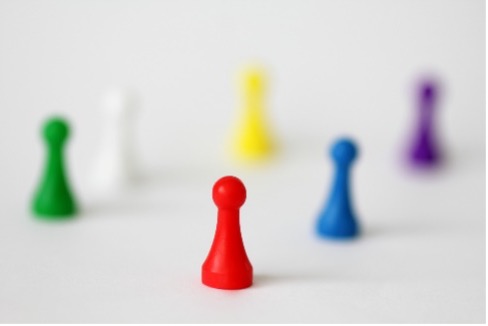 Bildquelle: Pixabay, InspiredImages12 ECTS-AP | 3 SemesterSKZ 710 772ZielgruppeLeiter:innen von Kinderbildungs- und Kinderbetreuungseinrichtungen QualifikationsprofilDer Hochschullehrgang qualifiziert die Teilnehmer:innen zur professionellen Weiterentwicklung des eigenen Führungsverständnisses. Die Leiter:innen werden dahingehend unterstützt, Führungsaufgaben zu erkennen, zu definieren und umzusetzen sowie geeignete Methoden des Führens und Leitens professionell anzuwenden. Der Hochschullehrgang qualifiziert dazu, systemische Strukturen und Zusammenhänge zu analysieren und im Führungsverhalten darauf Bezug zu nehmen. Die Umsetzung von Personalmanagement sowie Qualitätsmanagement sind dabei zentrale Themen und wichtige Teilbereiche der Führungsaufgabe.Ziele und Inhalte Die Teilnehmer:innen entwickeln Handlungs- und Reflexionskompetenz hinsichtlich Führungshaltung und Führungsrolle anwendungsorientiert und zielgerichtetvertiefen Ihre Kompetenz in der Führungsverantwortungerwerben praxisorientiertes administratives, rechtliches und organisatorisches Know-Howeignen sich geeignete Methoden des Führens und Leitens mit speziellem Fokus auf die Besonderheiten (sozial)pädagogischer Berufsfelder anentwickeln ein professionelles Führungskonzept und erlangen Kompetenzen in den Bereichen Personal- sowie Teamführung, Kommunikation und Konfliktmanagement, Selbstmanagement, Öffentlichkeitsarbeit und Qualitätsmanagementerkennen Gelingensfaktoren für eine QualitätsentwicklungZulassungsvoraussetzungeine abgeschlossene Erstausbildung und die erforderlichen Zusatzerfordernisse für leitende pädagogische Fachkräfte gemäß § 30 und § 33 Tiroler Kinderbildungs- und Kinderbetreuungsgesetz idgF.aktive Leiter:innentätigkeit im Berufsfeld Kinderbildungs- und Kinderbetreuungseinrichtungenaktives DienstverhältnisFür den Besuch des Hochschullehrgangs ist ein entsprechender Dienstauftrag bzw. eine Dienstfreistellung durch den Dienstgeber für die Teilnahme an den Präsenzterminen erforderlich.Umfang3 Semester, insgesamt rund 104	 Präsenzstunden22 	Fernstudienanteile174 	Stunden SelbststudiumTermine Geplanter Neustart: jährlich September/OktoberDie Präsenzstunden finden an je zwei - drei geblockten Tagen im Monat statt.VeranstaltungsortInnsbruck und virtuellZertifikat, Abschlussstudienabschließendes Zeugnisaktuelle Informationenph-tirol.ac.at/node/515Bewerbung15. 4. bis 31. 5. 2024über den Menüpunkt „Meine Bewerbungen“in der PH-Online-Visitenkarte www.ph-online.ac.at/pht/webnav.iniErforderliche BewerbungsunterlagenBestätigung des Arbeitgebers, seit wann man mit der Leitung betraut istBestätigung über das bestehende ArbeitsverhältnisKontakt Lehrgangsleitung | LehrgangskoordinationDaniela Klinglerdaniela.klingler@ph-tirol.ac.atIsabella Göllesisabella.goelles@ph-tirol.ac.at